PROPOSAL KEGIATANKULIAH KERJA NYATA“Bergerak Bersama Membangun Desa”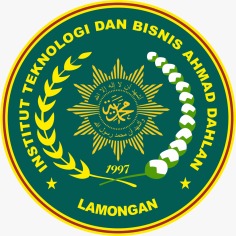 Lokasi: Desa, Kecamatan, KabupatenDosen Pembimbing Lapangan:……………………………. (NIDN)…………………………… (NIDN)LEMBAGA PENELITIAN DAN PENGABDIAN KEPADA MASYARAKATITB AHMAD DAHLAN LAMONGAN2023HALAMAN PENGESAHANProposal Rencana Kegiatan KKN ITB Ahmad Dahlan Lamongan Tahun Akademik 2022/2023 ini, disusun oleh:Untuk dilaksanakan di Desa ………. Kecamatan ............. Kabupaten .......... telah diperiksa dan disetujui pada tanggal ..... bulan ...... tahun .....Mengetahui,Kepala Desa                                        DPL 1                                      DPL 2Ttd & stempel basah(…………………)                                          (…………………)                             (………………..)Menyetujui Kepala LPPMIka Purwanti, S.Pd., M.M. NIDN. 0714129101RINGKASAN (Maksimum 1 halaman)	Ringkasan maksimal 500 kata yang memuat permasalahan dan solusi yang akan dicapai. Ringkasan juga memuat uraian secara cermat dan singkat rencana kegiatan yang diusulkan dan ditulis dengan jarak satu spasi.DAFTAR ISIDAFTAR TABELDAFTAR GAMBARDAFTAR LAMPIRANBAB IPENDAHULUANDeskripsikan keterkaitan usulan topik anda dengan tema prioritas KKN tahun ini. Berdasarkan Petunjuk Teknis KKN Tahun 2023, tema prioritas KKN tahun ini adalah kewirausahaan, pendidikan, dan keagamaan.Analisa SituasiIDENTIFIKASI PERMASALAHAN*Uraikan seluruh permasalahan yang terjadi/pernah terjadi di lokasi pelaksanaan KKN (dapat didukung dengan data dan gambar/foto)*P: Perangkat Desa, M: Masyarakat, D: Dinas Instansi/StakeholderPRIORITAS PEMILIHAN PERMASALAHAN*Uraikan secara rinci mengapa permasalahan tersebut diprioritaskan penanganannya. Penentuan prioritas permasalahan akan lebih baik jika sudah disepakati bersama mitra.Perumusan Program KegiatanPROGRAM KERJA KKN ITB AD LAMONGANBAB IIPELAKSANAAN PROGRAMPelaksanaan ProgramBidang KewirausahaanBidang PendidikanBidang KeagamaanProgram Penunjang (Jika ada)LuaranBAB IIIJADWALJadwal pengabdian kepada masyarakat kegiatan KKN disusun secara rinci. Lama kegiatan KKN ITB AD Lamongan adalah 1 bulan (1 – 30 Agustus 2023).DAFTAR PUSTAKADaftar pustaka disusun dan ditulis berdasarkan sistem nomor sesuai urutan pengutipan. Hanya pustaka yang disitasi pada laporan akhir KKN yang dicantumkan dalam Daftar Pustaka. Gunakan citation manager seperti Mendeley dan citation style: IEEE untuk memudahkan.Lampiran 1. Peta Lokasi Bagian ini berisikan peta lokasi mitra yang dilengkapi dengan data jarak mitra dengan lokasi alamat ITB Ahmad Dahlan Lamongan. Gunakan google map untuk memudahkan (sebagaimana contoh di bawah)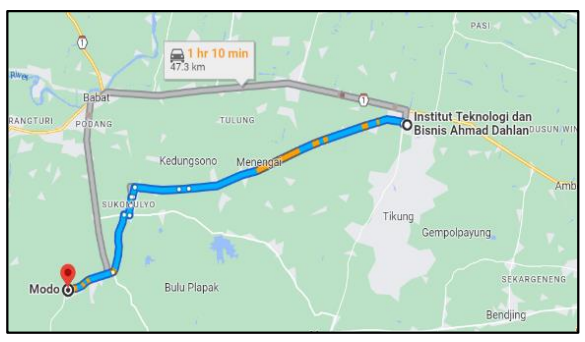 Lampiran 2. Biodata DPLRiwayat pengabdian Publikasi ilmiah pengabdian masyarakatLampiran 3. Daftar Mahasiswa KKNNoNAMA MAHASISWANIMPRODI123456NoPermasalahan Lokasi Sumber  (P/M/D)NoPermasalahan Alasan Pemilihan*Bidang KewirausahaanBidang KewirausahaanBidang KewirausahaanBidang PendidikanBidang PendidikanBidang PendidikanBidang KeagamaanBidang KeagamaanBidang KeagamaanNoNama ProgramTujuan ProgranWaktuUnsur yang TerlibatNama ProgramTujuan ProgramSasaran ProgramTempatTanggal PelaksanaanWaktu PelaksanaanKegiatan Peran MahasiswaHasilHambatan SolusiNama ProgramTujuan ProgramSasaran ProgramTempatTanggal PelaksanaanWaktu PelaksanaanKegiatan Peran MahasiswaHasilHambatan SolusiNama ProgramTujuan ProgramSasaran ProgramTempatTanggal PelaksanaanWaktu PelaksanaanKegiatan Peran MahasiswaHasilHambatan SolusiNama ProgramTujuan ProgramSasaran ProgramTempatTanggal PelaksanaanWaktu PelaksanaanKegiatan Peran MahasiswaPeran MitraHasilHambatanSolusiNoJenis LuaranSpesifikasi Luaran1Berita Media Massa (Jika ada)Nama Media:URL:2Artikel Ilmiah Pengabdian kepada MasyarakatNama Jurnal:Kualifikasi: Status Capaian:URL:3Video KegiatanMedia: YoutubeURL: a.Nama Lengkap:b.Jenis Kelamin:c.NIP:d.Fungsional/Pangkat/Gol.:e.Bidang Keahlian:f.Departemen/Fakultas:g.Perguruan Tinggi:h.Alamat Rumah dan No. Telp.:NoJudul Pengabdian kepada MasyarakatPenyandang DanaTahun12NoJudul Artikel Pengabdian kepada MasyarakatURL Artikel12NoNama MahasiswaNIMProdiAlamat DomisiliNo. HP